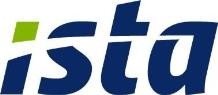 Mutatieformulier verkoop/koop woningGaat u een woning verkopen of kopen waar ista Nederland de dienst Debicasso levert? Vul dan onderstaande gegevens in en stuur het formulier op naar ista, afdeling Debicasso. Zo kunnen wij uw verhuizing op tijd in onze administratie verwerken.U kunt dit formulier per post of per e-mail versturen. Onze adresgegevens zijn: Afdeling Debicassoista Nederland B.V. Antwoordnummer 1433100 VB Schiedamdebicasso-administratie@ista.nl
Adres van de woning:Postcode & woonplaats:

Notaris:

Contactgegevens notaris:  Naam verkoper(s):Datum overdracht: Telefoonnummer: E-mailadres:Nieuw correspondentieadres:Naam koper(s):Datum overdracht: Telefoonnummer: E-mailadres:Correspondentieadres:Postbus 179 | 3100 AD SCHIEDAM | Tel.: 010 2455854 | www.ista.nl debicasso-administratie@ista.nl | IBAN: NL02INGB0675360641 | BIC: INGBNL2A